Joint Transnational Call for Proposals (2018) for“research projects on personalised medicine – smart combination of pre-clinical and clinical research with data and ict solutions”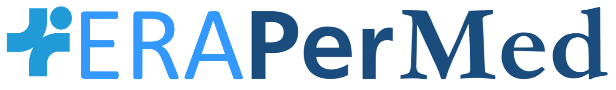 Pre-proposal application formPlease note:Proposals that do not meet the national/regional eligibility criteria and requirements will be declined without further review.All fields must be completed using "Calibri font, size 11" characters, single-spaced.Incomplete proposals (proposal missing any sections), proposals using a different format or exceeding length limitations of any sections will be rejected without further review. In case of inconsistency between the information registered in the submission tool and the information included in the PDF of this application form, the information registered in the submission tool shall prevail.Refer to the “GUIDELINES FOR APPLICANTS” for information about the proposal structure.Once completed the pre-proposal must be converted in a single PDF document before being uploaded to the submission website.Checklist for the Coordinator: In order to make sure that your proposal will be eligible to this call, please collect the information required (on the “Call Text”, “Guidelines for applicants” and through your contact point) to tick all the sections below before starting to complete this application form.General conditions: The project proposal addresses the AIM/s of the call The project proposal is addressing at least one module out of each major research areaThe composition of the consortium: The consortium includes research group(s) from:A- academia;B- clinical/public health research sector;C- private partners e.g. SMEs (Small and Medium-size Enterprises). The project proposal involves at least 3 eligible research groups from at least 3 different countries participating in the first ERA PerMed joint transnational call. The project coordinators institution is eligible to be funded by one of the participating funding organisations. The project consortium is not involving more than two partners from the same country participating in the call (see “Guidelines for applicants” for specific national/regional regulations).  The project proposal involves a maximum of 6 partners. The project proposal involves maximum one research group with own funding.Eligibility of consortium partners: I am not a member of the ERA PerMed Network Steering Committee (NSC) / Call Steering Committee (CSC) or evaluation panel / Call Advisory Board. I have checked that the applicants have confirmed the eligibility of the pre-proposal with their National Contact Point.  Italian partners asking funds to the Italian Ministry of Health (IT-MoH) have submitted the requested national additional documents in parallel (at least 10 working days before proposal submission deadline).  Slovenian partners asking funds to the Ministry of Education, Science and Sport (MIZS) have submitted the requested national additional documents in parallel. Submission of the same research project to other calls:Is this submitted project subject to another evaluation process?		 Yes		 NoThis includes other joint transnational calls (e.g. NEURON, E-RARE, ERA-CVD, JPND, JPI HDHL, EuroNanoMed, ERACo-SysMed and others).If YES, please precise:General informationProject titleAcronym (max. 15 characters)Project duration (months)Total project costs (€)*Total requested budget (€)**Please make sure that the same figures are entered in the sections that need to be completed online (pt-outline submission tool). Thousand separators and whole numbers should be used only (e.g. 200.000).Proposal classificationPlease tick the appropriate boxes to specify the category of your application.Each project proposal must tackle the two major research areas: The Research Area 1 and the Research Area 2 by addressing at least one module out of each research area:Research Area 1: “Validation, pre-clinical and clinical biomedical research – Translating Basic to Clinical Research and Beyond”Module 1A: Pre-clinical Research					 Yes		 NoModule 1B: Clinical Research						 Yes		 NoResearch Area 2: “Data analysis, management and protection – Integrating Big Data and ICT Solutions”Module 2A: Data and ICT – Enabling Technology			 Yes		 NoModule 2B: Data and ICT – Towards application in health care		 Yes		 NoKeywords (from 5 up to 7)Please list 5 to 7 keywords describing your proposal.Scientific abstract (max. 2,000 characters, with spaces)Please give a comprehensive and readable summary of the most important aims and methods of the project. Please note that if the project is selected for funding this abstract is to be published in the newsletter and on the funding organisations’ websites. Project consortiumFor each of the partners participating in the project, please fill in the following table.Project coordinator – Project Partner 1 Project partner 2 Project partner 3 Project Partner 4Project partner 5Project partner 6Project Description (max. 5 pages)The following five subsections MUST be completed in these five pages:Diagram which compiles the work plan, timeline, sequencing of work packages, the contribution of the partners to each work package and their interactions (Timeplan, Gantt and/or PERT, max. 1 page)In addition, two more pages can be added to the pre-proposal (optional):List of references (max. 1 page)Page with diagrams, figures, etc. to support the work plan description (max. 1 page)Financial plan of Project Budget (in €4): Please make sure that the same figures are entered in the sections that need to be completed online (pt-outline submission tool)Please note that not all types of expenditure are fundable by all funding organisations (see the “Guidelines for applicants” for details on the eligibility criteria and/or contact the relevant ERA PerMed national/regional funding organisation). Thousand separators and whole numbers should be used only (e.g. 200.000).1 Please take into account that coordinators (and partners) shall present the projects at a midterm or final ERA PerMed symposium2 e.g. subcontracting, provisions, licensing fees; may not be eligible costs in all countries (will be handled according national regulations)3 Overhead costs: funding according to national regulations4 Those countries whose currency is different than € shall include their national currency in bracketsFinancial plan of Project Partner 1 (in €): Please make sure that the same figures are entered in the sections that need to be completed online (pt-outline submission tool)* Please note that there is not a common flat rate for the overhead category given by the ERA PerMed call. It may vary according to each funding agency’s regulations; please check the “Guidelines for applicants” or contact your relevant funding agency for further information.Financial plan of Project Partner 2 (in €): Please make sure that the same figures are entered in the sections that need to be completed online (pt-outline submission tool)* Please note that there is not a common flat rate for the overhead category given by the ERA PerMed call. It may vary according to each funding agency’s regulations; please check the “Guidelines for applicants” or contact your relevant funding agency for further information.Financial plan of Project Partner 3 (in €): Please make sure that the same figures are entered in the sections that need to be completed online (pt-outline submission tool)* Please note that there is not a common flat rate for the overhead category given by the ERA PerMed call. It may vary according to each funding agency’s regulations; please check the “Guidelines for applicants” or contact your relevant funding agency for further information.Financial plan of Project Partner 4 (in €): Please make sure that the same figures are entered in the sections that need to be completed online (pt-outline submission tool)* Please note that there is not a common flat rate for the overhead category given by the ERA PerMed call. It may vary according to each funding agency’s regulations; please check the “Guidelines for applicants” or contact your relevant funding agency for further information.Financial plan of Project Partner 5 (in €): Please make sure that the same figures are entered in the sections that need to be completed online (pt-outline submission tool)* Please note that there is not a common flat rate for the overhead category given by the ERA PerMed call. It may vary according to each funding agency’s regulations; please check the “Guidelines for applicants” or contact your relevant funding agency for further information.Financial plan of Project Partner 6 (in €): Please make sure that the same figures are entered in the sections that need to be completed online (pt-outline submission tool)* Please note that there is not a common flat rate for the overhead category given by the ERA PerMed call. It may vary according to each funding agency’s regulations; please check the “Guidelines for applicants” or contact your relevant funding agency for further information.Brief CVs of consortium partnersFor each of the consortium partners, please provide a brief CV for the Project Consortium Coordinator and each Project Partner Principal Investigator with a list of up to five relevant publications within the last five years demonstrating the competence to carry out the project (max 1 page each, complete form below).Project Coordinator – Project Partner 1Project Partner 2Project Partner 3Project Partner 4Project Partner 5Project Partner 6Signature Last NameFirst NameGenderTitleInstitutionType of entity Academia (research teams working in universities, other higher education institutions or research institutes) Clinical/public health research sector (research teams working in hospitals/public health and/or other health care settings and health organisations) Private partnerDepartmentPositionAddressPostal CodeCityCountry/RegionRelevant funding organisationPhoneFaxE-mailOther informationOther personnel participating in the project(please provide last and first namesand positions, 1line per person)Other personnel participating in the project(please provide last and first namesand positions, 1line per person)Other personnel participating in the project(please provide last and first namesand positions, 1line per person)Other personnel participating in the project(please provide last and first namesand positions, 1line per person)Other personnel participating in the project(please provide last and first namesand positions, 1line per person)Last NameFirst NameGenderTitleInstitutionType of entity Academia (research teams working in universities, other higher education institutions or research institutes) Clinical/public health research sector (research teams working in hospitals/public health and/or other health care settings and health organisations) Private partnerDepartmentPositionAddressPostal CodeCityCountry/RegionRelevant funding organisation (if no funding is requested, please write “none”) PhoneFaxE-mailOther informationOther personnel participating in the project(please provide last and first namesand positions, 1line per person)Other personnel participating in the project(please provide last and first namesand positions, 1line per person)Other personnel participating in the project(please provide last and first namesand positions, 1line per person)Other personnel participating in the project(please provide last and first namesand positions, 1line per person)Other personnel participating in the project(please provide last and first namesand positions, 1line per person)Last NameFirst NameGenderTitleInstitutionType of entity Academia (research teams working in universities, other higher education institutions or research institutes) Clinical/public health research sector (research teams working in hospitals/public health and/or other health care settings and health organisations) Private partner DepartmentPositionAddressPostal CodeCityCountry/RegionRelevant funding organisation (if no funding is requested, please write “none”) PhoneFaxE-mailOther informationOther personnel participating in the project(please provide last and first namesand positions, 1line per person)Other personnel participating in the project(please provide last and first namesand positions, 1line per person)Other personnel participating in the project(please provide last and first namesand positions, 1line per person)Other personnel participating in the project(please provide last and first namesand positions, 1line per person)Other personnel participating in the project(please provide last and first namesand positions, 1line per person)Last NameFirst NameGenderTitleInstitutionType of entity Academia (research teams working in universities, other higher education institutions or research institutes) Clinical/public health research sector (research teams working in hospitals/public health and/or other health care settings and health organisations) Private partner DepartmentPositionAddressPostal CodeCityCountry/RegionRelevant funding organisation (if no funding is requested, please write “none”) PhoneFaxE-mailOther informationOther personnel participating in the project(please provide last and first namesand positions, 1line per person)Other personnel participating in the project(please provide last and first namesand positions, 1line per person)Other personnel participating in the project(please provide last and first namesand positions, 1line per person)Other personnel participating in the project(please provide last and first namesand positions, 1line per person)Other personnel participating in the project(please provide last and first namesand positions, 1line per person)Last NameFirst NameGenderTitleInstitutionType of entity Academia (research teams working in universities, other higher education institutions or research institutes) Clinical/public health research sector (research teams working in hospitals/public health and/or other health care settings and health organisations) Private partnerDepartmentPositionAddressPostal CodeCityCountry/RegionRelevant funding organisation (if no funding is requested, please write “none”) PhoneFaxE-mailOther informationOther personnel participating in the project(please provide last and first namesand positions, 1line per person)Other personnel participating in the project(please provide last and first namesand positions, 1line per person)Other personnel participating in the project(please provide last and first namesand positions, 1line per person)Other personnel participating in the project(please provide last and first namesand positions, 1line per person)Other personnel participating in the project(please provide last and first namesand positions, 1line per person)Last NameFirst NameGenderTitleInstitutionType of entity Academia (research teams working in universities, other higher education institutions or research institutes) Clinical/public health research sector (research teams working in hospitals/public health and/or other health care settings and health organisations) Private partner DepartmentPositionAddressPostal CodeCityCountry/RegionRelevant funding organisation (if no funding is requested, please write “none”) PhoneFaxE-mailOther informationOther personnel participating in the project(please provide last and first namesand positions, 1line per person)Other personnel participating in the project(please provide last and first namesand positions, 1line per person)Other personnel participating in the project(please provide last and first namesand positions, 1line per person)Other personnel participating in the project(please provide last and first namesand positions, 1line per person)Other personnel participating in the project(please provide last and first namesand positions, 1line per person)Background, present state of the art and preliminary results obtained by the consortium members;Description of the working program including the objectives, the rationale and the methodology, highlighting the novelty, originality and feasibility of the project;Justify how the proposal fits in the scope of the call and explain the Personalised Medicine dimension of the proposed work and its added value to the scientific question addressed in the proposal;Describe of the unmet medical and patient need that is addressed by the proposed work and the potential health impact that the results of your proposed work will have;Added value of the transnational collaboration; sharing of resources (registries, diagnosis, biobanks, models, databases, diagnostic and informatics tools, etc.), platforms/infrastructures, harmonisation of data and sharing of specific know-how.PartnersPartner 1CoordinatorPartner 1CoordinatorPartner 2Partner 2Partner 3Partner 3Partner 4Partner 4Partner 5Partner 5Partner 6Partner 6Name (group leader)InstitutionCountryFunding organisationPROJECT COSTS (€)Total costRequestedTotal costRequestedTotal costRequestedTotal costRequestedTotal costRequestedTotal costRequestedTotalRequestedPersonnel €Consumables €Equipment €Travel €1Other direct costs €2Overheads €3TotalTypeItem DescriptionTotalTotalTypeItem DescriptionTotal costsRequestedPersonnelPlease specify (e.g. PhD students, Post Doc researchers, technicians and the number of Person-Months)ConsumablesPlease specify (e.g. reagents, kits, antibodies, cell culture material, animals etc.)EquipmentPlease specify equipmentTravelPlease specify (e.g. allowances, meeting fees etc.)OtherPlease specify (e.g. animal costs, subcontracting, provisions, licensing fees, patents, publications, etc)Overhead* TotalTotalTypeItem DescriptionTotalTotalTypeItem DescriptionTotal costsRequestedPersonnelPlease specify (e.g. PhD students, Post Doc researchers, technicians and the number of Person-Months)ConsumablesPlease specify (e.g. reagents, kits, antibodies, cell culture material, animals etc.)EquipmentPlease specify equipmentTravelPlease specify (e.g. allowances, meeting fees etc.)OtherPlease specify (e.g. animal costs, subcontracting, provisions, licensing fees, patents, publications, etc)Overhead* TotalTotalTypeItem DescriptionTotalTotalTypeItem DescriptionTotal costsRequestedPersonnelPlease specify (e.g. PhD students, Post Doc researchers, technicians and the number of Person-Months)ConsumablesPlease specify (e.g. reagents, kits, antibodies, cell culture material, animals etc.)EquipmentPlease specify equipmentTravelPlease specify (e.g. allowances, meeting fees etc.)OtherPlease specify (e.g. animal costs, subcontracting, provisions, licensing fees, patents, publications, etc)Overhead* TotalTotalTypeItem DescriptionTotalTotalTypeItem DescriptionTotal costsRequestedPersonnelPlease specify (e.g. PhD students, Post Doc researchers, technicians and the number of Person-Months)ConsumablesPlease specify (e.g. reagents, kits, antibodies, cell culture material, animals etc.)EquipmentPlease specify equipmentTravelPlease specify (e.g. allowances, meeting fees etc.)OtherPlease specify (e.g. animal costs, subcontracting, provisions, licensing fees, patents, publications, etc)Overhead* TotalTotalTypeItem DescriptionTotalTotalTypeItem DescriptionTotal costsRequestedPersonnelPlease specify (e.g. PhD students, Post Doc researchers, technicians and the number of Person-Months)ConsumablesPlease specify (e.g. reagents, kits, antibodies, cell culture material, animals etc.)EquipmentPlease specify equipmentTravelPlease specify (e.g. allowances, meeting fees etc.)OtherPlease specify (e.g. animal costs, subcontracting, provisions, licensing fees, patents, publications, etc)Overhead* TotalTotalTypeItem DescriptionTotalTotalTypeItem DescriptionTotal costsRequestedPersonnelPlease specify (e.g. PhD students, Post Doc researchers, technicians and the number of Person-Months)ConsumablesPlease specify (e.g. reagents, kits, antibodies, cell culture material, animals etc.)EquipmentPlease specify equipmentTravelPlease specify (e.g. allowances, meeting fees etc.)OtherPlease specify (e.g. animal costs, subcontracting, provisions, licensing fees, patents, publications, etc)Overhead* TotalTotalLast NameFirst NameInstitutionShort CVList offive relevant publications within the last five yearsLast NameFirst NameInstitutionShort CVList offive relevant publications within the last five yearsLast NameFirst NameInstitutionShort CVList offive relevant publications within the last five yearsLast NameFirst NameInstitutionShort CVList offive relevant publications within the last five yearsLast NameFirst NameInstitutionShort CVList offive relevant publications within the last five yearsLast NameFirst NameInstitutionShort CVList offive relevant publications within the last five yearsProject Consortium CoordinatorFamily Name: First Name:Institution:Stamp and SignatureDate: 